В  октябре 2015 года в нашем детском саду  прошла акция «Автокресло – детям!»Ее главная цель - напомнить родителям, что перевозить детей в машине можно только в автокресле или с использованием иных средств, пристегнутыми ремнями безопасности, ведь это единственное, что может уберечь самое дорогое в нашей жизни ребенка, находящегося в автомобиле, от отягчающих последствий дорожно-транспортных происшествий.Как часто приходится наблюдать такую картину: утром мамы и папы завозят своих драгоценных детишек в детский сад. Малыш гордо базируется на переднем сидении автомобиля, рядом со счастливым отцом, и никто из них не пристегнут ремнем безопасности! Мамы в этом вопросе более «ответственны», они не забывают пристегнуть себя ремнем безопасности, а малыша пристроят на заднее сидение. Ребенок предоставлен в дороге самому себе. В лучшем случае рядом с ребенком на заднем сидении сидит взрослый человек.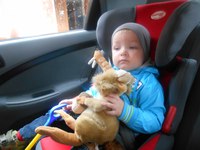 Родители, жизнь детей вам не дорога? Покупая машину, автолюбители все чаще уделяют вопросу безопасности большое внимание: тормозная система, ремни безопасности, воздушные подушки и т.д. При аварийной ситуации у взрослых есть шанс остаться в живых. А дети, при столкновении, летят, как «пробки из бутылки». Помните, что удар длится десятую долю секунды, перегрузки при аварии увеличивают вес тела в десятки раз. Даже если ребенка держит на руках взрослый, его руки не смогут развить усилие в сотни килограммов. А если взрослый при столкновении еще и не пристегнут, то колоссальные перегрузки швырнут вперед и его. И он просто расплющит собой ребенка...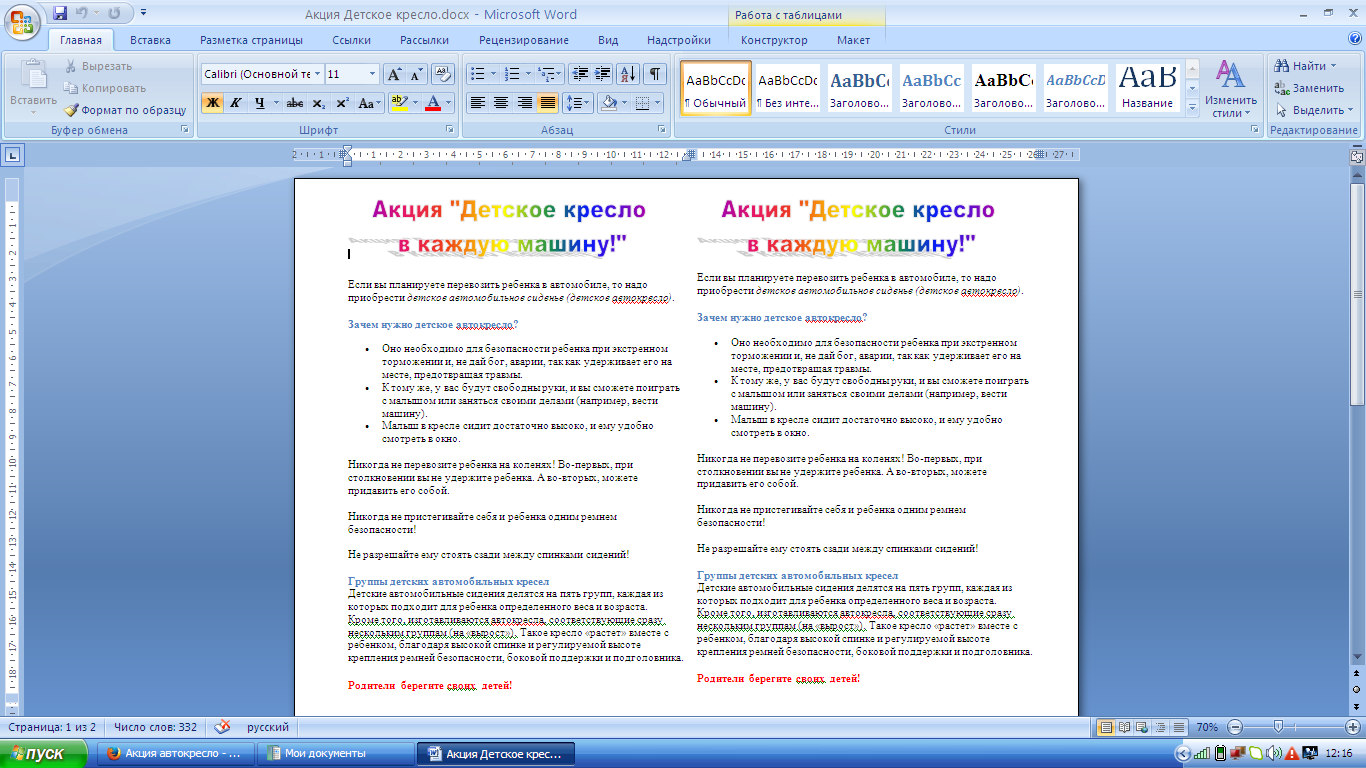 Детское кресло в машине – не роскошь, а необходимость. Использование детских автокресел и ремней безопасности при перевозке детей в автомобиле уже должно стать нормой для каждого водителя.Ведь именно родители обязаны обезопасить жизнь своих детей, привить им с юных лет уважение к правилам дорожного движения, необходимость выполнения требований дорожной безопасности. Покажите ему, что вы тоже пользуетесь в автомобиле ремнем безопасности, а не усаживайте ребенка на сидение при виде инспектора ДПС. Есть категория родителей - водителей, которые пристегивают свое дитя, чтобы не платить штраф. Пусть по этой причине, но, по крайней мере, пристёгивают...